РЕПУБЛИКА СРБИЈАAП ВОЈВОДИНАИНСТИТУТ ЗА ЈАВНО ЗДРАВЉЕ ВОЈВОДИНЕАдреса: Футошка 121, 21000 НОВИ САДwww.izjzv.org.rsБрој: 01-172/2Датум: 31.01.2023. годинеНа основу члана 27. став 1. тачка 1. Закона о јавним набавкама („Службени гласник РС“ број 91/19) Финанасијског плана и Плана набавки Института за јавно здравље Војводине за 2022. годину на које се Закон о јавним набавкама не примењуј и Одлуке о спровођењу набавке 01-172/1 од 23.01.2023. године, објављујемо/достављамо:П О З И Вза достављање понуда НА-03/2023Позивамо вас да доставите понуду за набавку услуга Замене прозора која је планиране у Плану набавки установе под редним бројем 2.19 а у складу са спецификацијом која се налази у прилогу овог позива.Понуду доставити на обрасцу који се налази у прилогу овог позива. Обавезно попунити све податке у обрасцу. Критеријум за избор: најнижа понуђена ценаУслови плаћања: на текући рачун извршиоца у року од 30 дана од дана пријема исправне фактуре. Начин достављања понуда: Понуде  са припадајућом документацијом се достављају путемА) поште или лично у седишту наручиоца, на адреси: Футошка 121, 21000 Нови Сад, у затвореној коверти са назнаком радови „ Замене прозора “илиБ) електронским путем на е-маил адресу: marko.nikolic@izjzv.org.rs   Рок за подношење понуда: Рок за подношење понуда је 7 дана од дана објављивања/упућивања позива за подношење понуда, односно до 07.02.2023. године у 10:00 часова Све понуде које пристигну на адресу наручиоца до назначеног рока, сматраће се благовременим. Неблаговремене понуде се неће разматрати и биће неотворене враћене понуђачу.Контакт особа: Марко Николић, телефон 063/630-025, путем електронске поште:      marko.nikolic@izjzv.org.rsТЕХНИЧКА СПЕЦИФИКАЦИЈАОпис предмета набавке услуга: Предметни радови обухвата:	Замену прозора на згради Института за јавно здравље ВојводинеМесто извршења услуга су просторије Института за јавно здравље Војводине, Футошка 121, 21000 Нови Сад,.  Врста услуге:Предметни радови обухватају долазак у просторије наручиоца, договора са наручиоцем око времена извршења радова, узимање свих неопходних података везане за извршење радова(узимање мера, договора око изгледа). Такође обухвата уклањање постојећих прозора и уградња нових.У спецификацији је наведена оквирна димензија прозора. Тачна димензија ће се утврдити приликом  доласка заинтересованог понуђача и припреме адекватне понуде.ТЕХНИЧКА СПЕЦИФИКАЦИЈА РАДОВАПрозори морају да имају следеће карактеристике:ПВЦ петокоморни профил РЕХАУ или одговарајућеМетално ојачање минимум 1,2 мм од поцинкованог лимаОков окретно-нагибни РОТО или одговарајућеСтакло двослојно, нискоемисионо(или стопсол), пуњено аргоном 4+16+4Венецијанери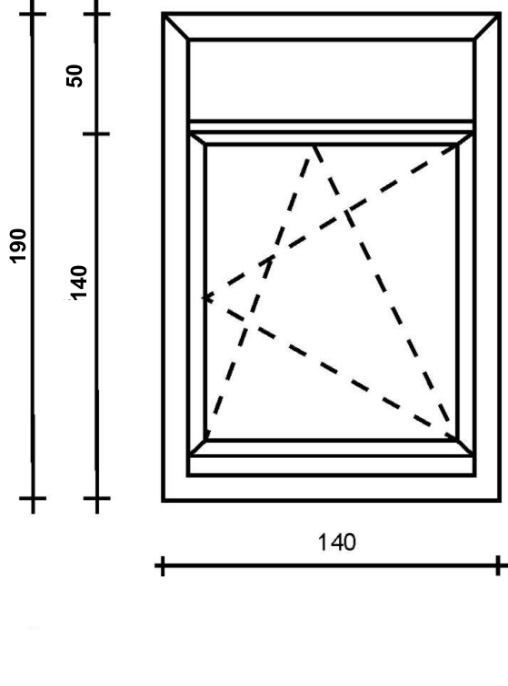 УСЛОВИ УЧЕШЋА-	Добављач мора имати у радном односу или ангажовати лица оспособљена за извршавање предметне услуге.-	Добављач мора да поседује неопходан алат и неопходну заштитну опрему и сву опрему потребну за извођење предметних услуга.-	Све услуге морају се извршавати у складу са правилима струкеОбразац понуде број: _______________од____________2023год.ПОДАЦИ О ПОНУЂАЧУОБРАЗАЦ СТРУКТУРЕ ПОНУЂЕНЕ ЦЕНЕ за набавку НА-03/2023У складу са спецификацијом предметне набавке нудимо вам наведене услуге, по укупној цени од:____________________________________ динара без ПДВ-а,односно ___________________динара  са ПДВ-ом.У цену морају бити урачунати сви трошкови везани за извршење радова(уклањање старих прозора, транспорт, ситан потрошни материјал итд.)* Ради објективног сагледавања комплетне ситуације, потребно је да заинтересовани понуђачи изврше обилазак објекта. У том случају морају да контактирају Наручиоца ради договора о времену обилазка објекта. Контакт особа: Зоран Топалов (zoran.topalov@izjzv.org.rs).Гарантни рок износи:_____________ месеци од дана уградње прозора( не може бити краћи од 12 месеци).РОК ПЛАЋАЊА:Рок плаћања износи 30 дана од дана испостављање испоруке фактуре.Напомена: Понуде са авансним роком плаћања ће се сматрати као неприхватљиве. Исправно достављен Регистрован рачун у Централном регистру фактура, представља основ за плаћање уговорне цене.РОК ВАЖЕЊА ПОНУДЕ: Понуда важи ________ дана од дана отварања понуда Напомена: понуђач уписује број дана важења понуде – не може бити краћи од 30 дана од дана отварања понуда.МЕСТО:__________________						ПОНУЂАЧ:ДАТУМ:__________________		                           М.П.       ________________ОБРАЗАЦ ИЗЈАВЕ О ИСПУЊАВАЊУ УСЛОВА ЗА УЧЕШЋЕ У НАБАВЦИ  НА-03/2023У поступку набавке НА-03/2023, као овлашћено лице понуђача дајем следећу И З Ј А В УПонуђач ______________________________________из ___________________________________________,Адреса: ______________________________________, Матични број: ____________________________,испуњава све захтеване услове за учешће, утврђене  позивом.Датум:                                                     М.П.           Потпис овлашћеног лица понуђача: _______________                                                    _______________________________Уколико понуду подноси група понуђача, потребно је да се наведени образац Изјаве фотокопира у довољном броју примерака попуни и потпише за сваког члана групе понуђача (као и за носиоца посла групе понуђача).МОДЕЛ УГОВОРАИнститут за јавно здравље Војводине  са седиштем у Новом Саду, ул. Футошка бр.121, матични број: 08246912, ПИБ:100452714, рачун број: 840-692667-61 који се води код Управе за трезор – Филијала Нови Сад, кога заступа в.д. директора проф. др Владимир Петровић (у даљем тексту: Наручилац)и___________________________________ са седиштем у ____________, __________________________, кога заступа ________________________ (у даљем тексту:  Продавац), рачун број: ________________________ код _______________, матични број:____________________ ПИБ: ___________________, и закључили су УГОВОРО НАБАВЦИ РАДОВА –Замене прозораНА-03/2023Предмет уговораЧлан 1.Предмет уговора је набавка радова – Замена прозора, која су дефинисана и описана у Понуди Продавца бр. ..............од ............2023. године која је саставни и обавезујући део овог уговора .Услуге из претходног става наведене у Понуди Продавца не обавезују Наручиоца  и Наручилац  ће исте потраживати  према својим потребама и финансијским могућностима.Вредност уговора и ценаЧлан 2.Уговорна цена у складу са техничком спецификацијом и понудом  , укупно износи ________________ динара без ПДВ-а, односно ________________ динара са ПДВ-ом., која је обезбеђена Финансијским планом Купца за 2023. годину за ову намену.Јединичне цене за добра из чл. 1 овог уговора исказане су у Понуди Продавца бр. ........од..................... године (Прилог 1) и исте се примењују у извршењу овог уговора.Начин и рок плаћањаЧлан 3.Наручилац се обавезује да плати вредност извршених радова, на рачун Продавца у року од 30 дана од дана пријема исправног рачуна за сваку појединачну испоруку.Сваки рачун мора да садржи све елементе прописане законским и подзаконским актима. Рачуни који нису сачињени у складу са наведеним биће враћени Продавцу, а плаћање одложено на штету Продавца све док се не достави исправан рачун.У случају прекорачења рока из става 1. овог члана Наручилац дугује Продавцу и износ законске затезне камате за период доцње за доспеле, а не измирене новчане обавезе по основу извршених радова. Цене радова из члана 1. овог Уговора непроменљиве су у периоду важења овог уговора, без обзира на околности које утичу на формирање цена предметних радова.Извршење услугеЧлан 4.Продавац се обавезује  да радове извршава по потреби Наручиоца, у року од максимум 30 дана од дана пријема писаног захтева Наручиоца. Место извршења радова су просторије Наручиоца на адреси: Нови Сад, Футошка 121.Радови, квалитет предметних добра, као и гарантни рок морају у потпуности одговарати техничкој спецификацији и понуди Продавца.Продужење рока извршења услуга толерише се само у случају више силе и уговорне стране ће исти сагласно одредити сходно дужини трајања више силе.Након извршења услуге Техничка служба Наручиоца ће извршити преглед и проверу, након чега Наручилац има право да рекламира извршену услугу у случају недостатака.Продавац се обавезује да најкасније у року од 7 (седам) дана по пријему рекламације отклони недостатке.Уговорна казнаЧлан 5.Уколико Продавац не испуни своје обавезе у роковима из члана 4. став 1. и став 5. , дужан је да за сваки дан закашњења плати Наручиоцу уговорну казну у висини од 0,5% од вредности добара са чијом испоруком и уградњом се касни.Укупна висина уговорне казне, коју из претходног става Продавац плаћа Наручиоцу, може да износи највише 10% од укупне уговорене вредности услуге.    Наплата уговорне казне не искључује право Наручиоца на накнаду штете.Уколико Продавац стекне право на максимални износ уговорне казне, Наручилац може путем писаног обавештења позвати Продавца да заврши извршење услуга са којима касни у одређеном року, који мора бити примерен с обзиром на околности и сва настала закашњења. Ако Продавац не изврши услугу у датом року, Наручилац има право да одмах раскине Уговор достављањем писаног обавештења Продавцу. Средство обезбеђења за добро извршење уговораЧлан 6. Продавац се обавезује на дан закључења Уговора достави бланко сопствену меницу као гаранцију за добро извршење посла, која мора бити евидентирана у Регистру меница и овлашћења Народне банке Србије. Бланко сопствена меница треба да буде оверена печатом и потписана од стране лица овлашћеног за заступање оригиналним потписом. Уз меницу мора бити достављено уредно попуњено и оверено менично овлашћење – писмо, са клаузулама „без протеста“, на име доброг извршења посла и са назначеним износом од 10% од укупне уговорене вредности без обрачунатог ПДВ-а и потврда о регистрацији менице. Уз меницу мора бити достављен оверени ОП образац и копија картона депонованих потписа, који је издат од стране пословне банке коју понуђач наводи у меничном овлашћењу – писму. У случају промене лица овлашћеног за заступање менично овлашћење – писмо остаје на снази. Потпис овлашћеног лица на меници и меничном овлашћењу – писму мора бити идентичан са потписом или потписима са картона депонованих потписа.            Ако се у току реализације уговора промене рокови за извршење уговорне обавезе, мора се продужити важење средства финансијског обезбеђења пре истека важећег.          Рок важења средства финансијског обезбеђења мора бити најмање 30 (тридесет) дана дужи од дана истека важности уговора.          У случају да Продавац не изврши своје уговорне обавезе у свему у складу са закљученим уговором, изврши их делимично, касни са извршењем уговорених обавеза или уколико ангажује као подизвођача, лице које није навео у понуди, Наручилац ће активирати средство финансијског обезбеђења.          Продавац неће активирати средство финансијског обезбеђења и неће раскинути уговор, уколико понуђач ангажује као подизвођача лице које није навео у понуди, ако би раскидом уговора Наручилац претрпео знатну штету.        Продавац може ангажовати као подизвођача, лице које није навео у поднетој понуди, ако је на страни подизвођача након подношења понуде настала трајнија неспособност плаћања, ако то лице испуњава све услове одређене за подизвођача и уколико добије претходну сагласност Наручиоца. У том случају Продавац неће активирати средство финансијског обезбеђења.       Продавац  се обавезује да  након извршених радова и  издавања рачуна, на име средства финансијског обезбеђења, са картоном депонованих потписа достави уредно потписану и регистровану сопствену бланко меницу, без жираната у корист Наручиоца, са меничним овлашћењем за попуну у висини од 10% уговорене вредности , без ПДВ-а, са клаузулом „без протеста“ и „по виђењу“, на име отклањање грешака у гарантном року, плаћање уговорне казне и обезбеђење да ће извршавати своје гарантне обавезе у роковима и на начин предвиђен уговором о јавној набавци. Менице за отклањање грешака у гарантном року морају да важе још 30(тридесет) дана од дана истека гарантног рока. (Напомена: уколико Продавац не достави ову менице у траженом року, Наручилац ће уновчити меницу за добро извршење посла.)У оквиру меничних овлашћења неопходно је да буде наведен број уговора Наручиоца на који се меница односи, као и заводни број поступка Наручиоца који се окончава уговором.  Овлашћење за попуњавање менице мора бити потписано и оверено, сагласно Закону о платном промету („Службени лист СРЈ“, бр. 3/2002 и 5/2003 и „Службени гласник РС“, бр. 43/2004 и 62/2006, 111/2009-др.закон , 31/2011 и 139/2014-др.закон)Раскид уговораЧлан 7.Свака уговорна страна може једнострано отказати Уговор уз отказни рок од 15 дана који тече од дана пријема писаног обавештења о отказу.Ако једна од уговорних страна не добије захтевано испуњење једне уговорне обавезе на начин и у року предвиђен овим уговором (повреда уговора), има право да раскине уговор у погледу свих будућих обавеза, ако је из датих околности очигледно да ни оне неће бити испуњене.Ако је уговор раскинут због повреде уговора од стране једне уговорне стране, друга страна има право на накнаду штете коју због тога трпи, према општим правилима о накнади штете настале повредом уговора.Примена прописаЧлан 8.За све остало што није предвиђено овим уговором примењиваће се одговарајуће одредбе Закона о облигационим односима и других прописа који важе за промет ове врсте производа а који су на снази у време закључења овог уговора. Решавање спороваЧлан 9.Уговорне стране су сагласне да сва спорна питања проистекла у вези са Уговором решавају споразумно. За сва спорна питања које не могу да реше споразумно, уговорне стране уговарају стварну и месну надлежност суда у Новом Саду.Прелазне и завршне одредбеЧлан 9.Овај уговор закључује се на одређено време и важи годину дана или до реализације комплетне уговорене испоруке.Уговор је сачињен 2 (два) истоветна примерка, од којих 1 (један) примерка задржава Наручилац, а 1 (један) Продавац.Сваки уредно потписан примерак овог уговора има значење оригинала и производи подједнако правно дејство.      ПРОДАВАЦ		                    		  	          НАРУЧИЛАЦ__________________                                                  ___________________________						                  Проф. др Владимир ПетровићДатум потписивања уговора:________________________(попуњава прдавац)НАПОМЕНА:  овај модел уговора представља садржину уговора који ће бити закључен са  изабраним понуђачем.Р.БВрста услугеЈединица мереКоличина1.Замена ПВЦ прозора(бела боја, димензија 190x140 цм), нискоемисиона стакла са венецијанеримаКом242.Замена ПВЦ прозора(бела боја, димензија 190x140 цм), стопсол стакла са венецијанеримаКом21НАЗИВ ПОНУЂАЧАСЕДИШТЕ И АДРЕСАТЕЛЕФОНФАКСЕ-МАИЛШИФРА ДЕЛАТНОСТИМАТИЧНИ БРОЈПИББРОЈ ТЕКУЋЕГ РАЧУНАНАЗИВ БАНКЕУ СИСТЕМУ ПДВ-АОСОБА ЗА КОНТАКТБРОЈ ТЕЛЕФОНА ОСОБЕ ЗА КОНТАКТОВЛАШЋЕНО ЛИЦЕ ЗА ПОТПИСИВАЊЕ УГОВОРАТЕЛЕФОН ОВЛАШЋЕНОГ ЛИЦАОДГОВОРНО ЛИЦЕ КОЈЕ РУКОВОДИ ИЗВРШЕЊЕМ НАБАВКЕБРОЈ ТЕЛЕФОНА ОДГОВОРНОГ ЛИЦАР.БВрста услугеЈединица мереКоличинаЈединична цена без ПДВ-аУкупна цена без ПДВ-аУкупна цена са ПДВ-ом1.Замена ПВЦ прозора(бела боја, димензија 190x140 цм), нискоемисиона стакла са венецијанеримаКом242.Замена ПВЦ прозора(бела боја, димензија 190x140 цм), стопсол стакла са венецијанеримаКом21